
MARSH PLANTS

CATTAIL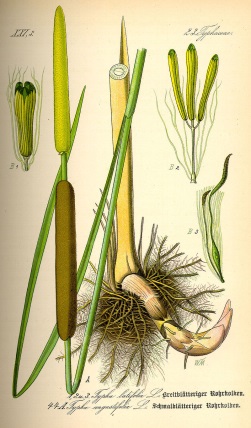 

REED GRASS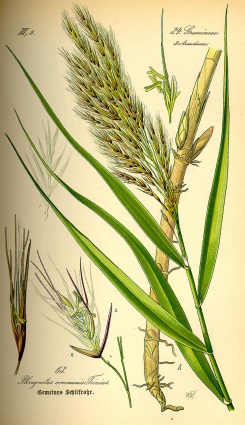 
WILD RICE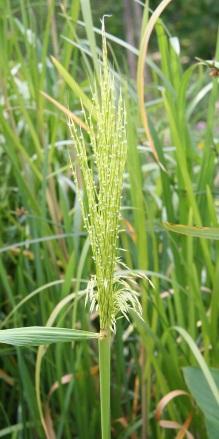 
ARROWHEAD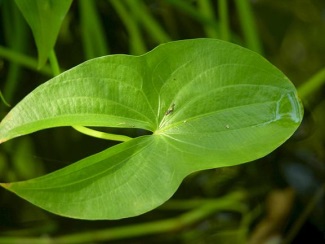 

ARROW ARUM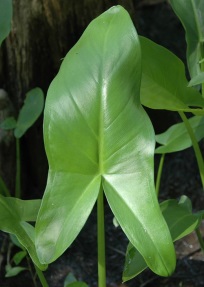 
PICKERELWEED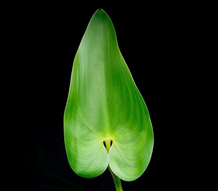 

WATER SPINACH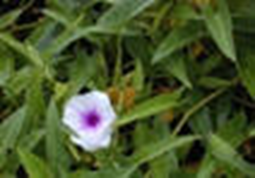 

WATER CHESTNUT
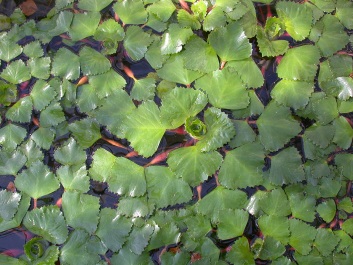 

WATER CRESS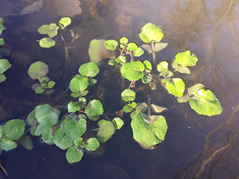 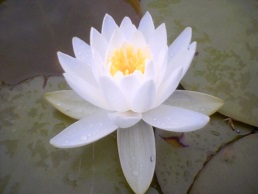 WHITE WATER LILLY
YELLOW WATER LILLY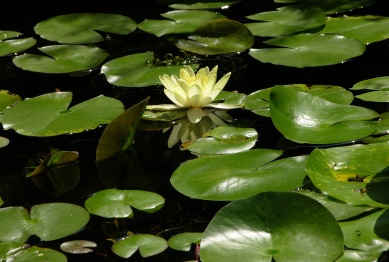 

WATER HYACINTH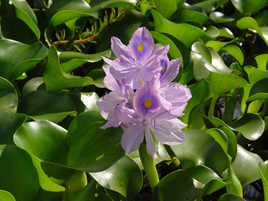 
DUCKWEED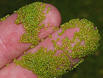 

PURPLE LOOSESTRIFE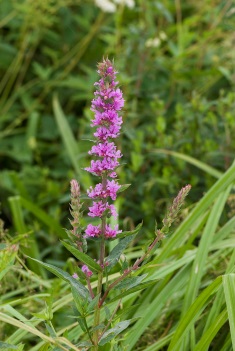 
MARSH  MALLOW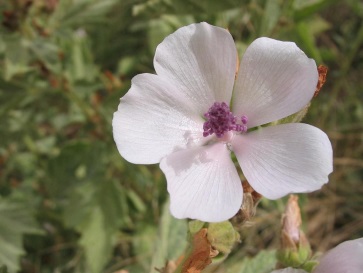 